Не ходите, девки, замуж(лирическая, исполняют девушки, заплетая косу невесте)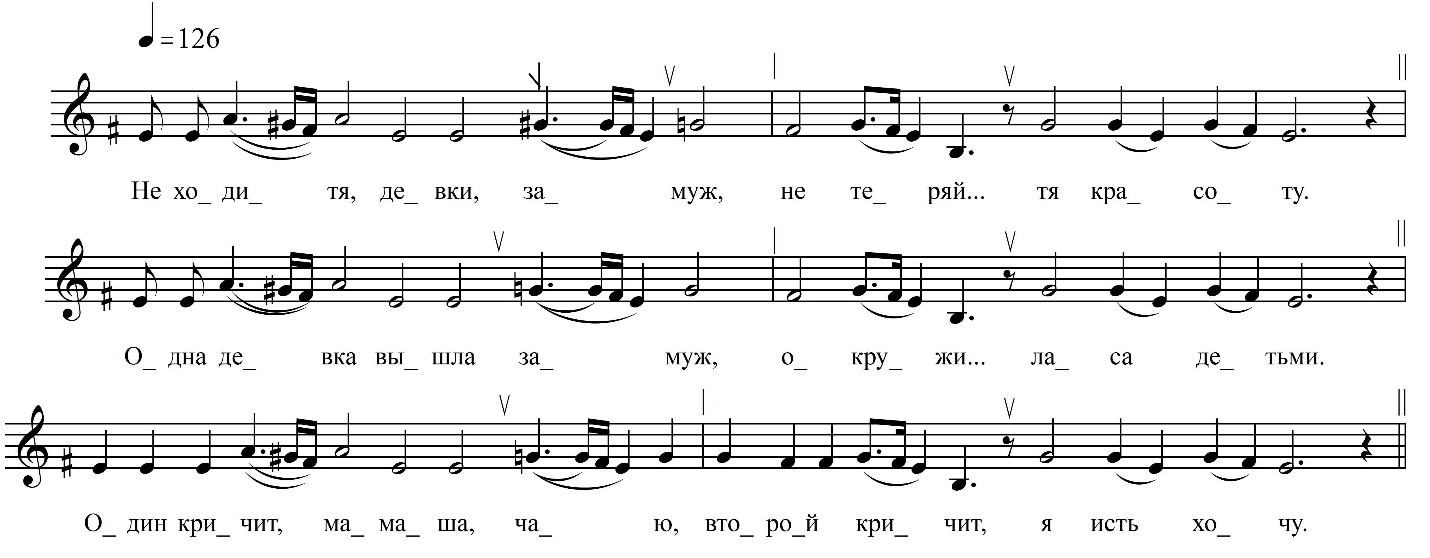 Не ходитя, девки, замуж, Не теряйтя красоту. Одна девка вышла замуж,Окружиласа детьми.Один кричит, мамаша, чаю,Второй кричит, я исть хочу.Старой муж лежит на койке,Просит трубку табаку.Раскурила, подавала,Сама слезми всплакала.ФНОЦ СПбГИК, ВхI-а.7/15Запись (?).06.1974 д. Вындин Остров Вындиноостровского с/п Волховского р-на Ленинградской обл. Инф. Чуракова Анисья Федоровна (1908)